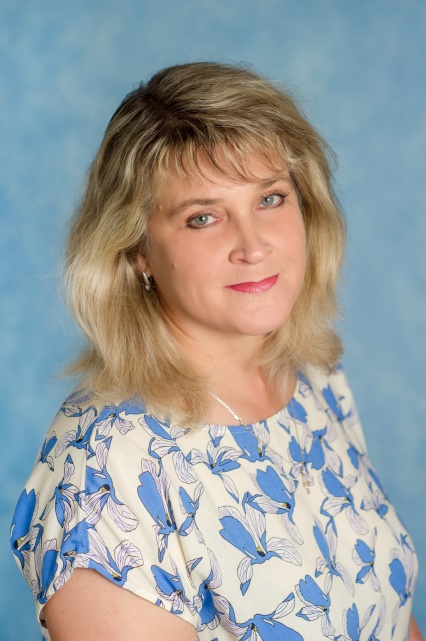 КИСЕЛЕВА  НАТАЛЬЯ  АЛЕКСЕЕВНА                                                                  Квалификация:  высшая  кв. кат. Приказ Мин. Обр. МО  № 1897 от 20.05.2016г                                                                                                                        Общий трудовой  стаж:                                                                                                                               Педагогический стаж работы:                                                                                                                                Образование: среднее педаг, Московское педагогическое училище № 13, г.Москва. Воспитатель в дошкольных учреждениях.                                                                                                                                                    Курсы повышения квалификации:                                                                                                               2017г, «Работа педагога ДОО с родителями воспитанников в условиях реализации ФГОС ДОО», 72 часа ,                                                                                                                                                2019г, «Музейная педагогика как новая образовательная технология, реализующая требования ФГОС ДО», 72 часа, 2020г, «Познавательное и речевое развитие детей дошкольного возраста в условиях реализации ФГОСС ДО», 72 часа